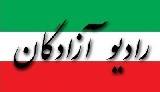 www.iran57.comشرابِ خانگی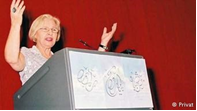 منیر طهوقتي بهارستان، سرود افشانبه شوق و شور مي‌جوشيد،وقتي‌كه تابستان شراب خانگي رااز لبِ خورشيد مي‌نوشيد،وقتي كه پير احمدآباديعصاي آهنين برداشتكفش آهنين پوشيد،من هم به همراهش به راه افتادم و رفتمسر را به توفان دل به دريا دادم و رفتموقتي كه دستِ سرزمينم راگرفت و گفت بر پا خيزديگر نيارم ديدنت از خون دل لبريز‌قد راست كن با اهرمن بستيزتن را رها كن از دهانِ گرگ دندان تيزدستي كه مي‌افشاند دستي پركرامت بودپايي‌كه مي‌افشرد پاي استقامت بودمن هم به همراه همين دست و همين پا راه مي‌رفتمچون من هزاران‌ها هزاران‌ها در اين ره راه مي‌رفتندپا بپا همراه مي‌رفتندبا اينهمه برخاستن، هم باز، افتادنآسودن از دندان گرگ و در دهان اژدها ماندنبا اينهمه،بنگر ستيغ كوه را، بنگر سواران راكه چون بر توسنِ دل نا شكيبا پاي مي‌كوبندبنگر خروشِ رودباران راکه چون خاشاك و خس را از ره رهوار مي‌روبندونكوور، 30  تير 1385 ـ 21 جولاي 2006شراب خانگی: نفت